ISAC Mobile AppTutorial 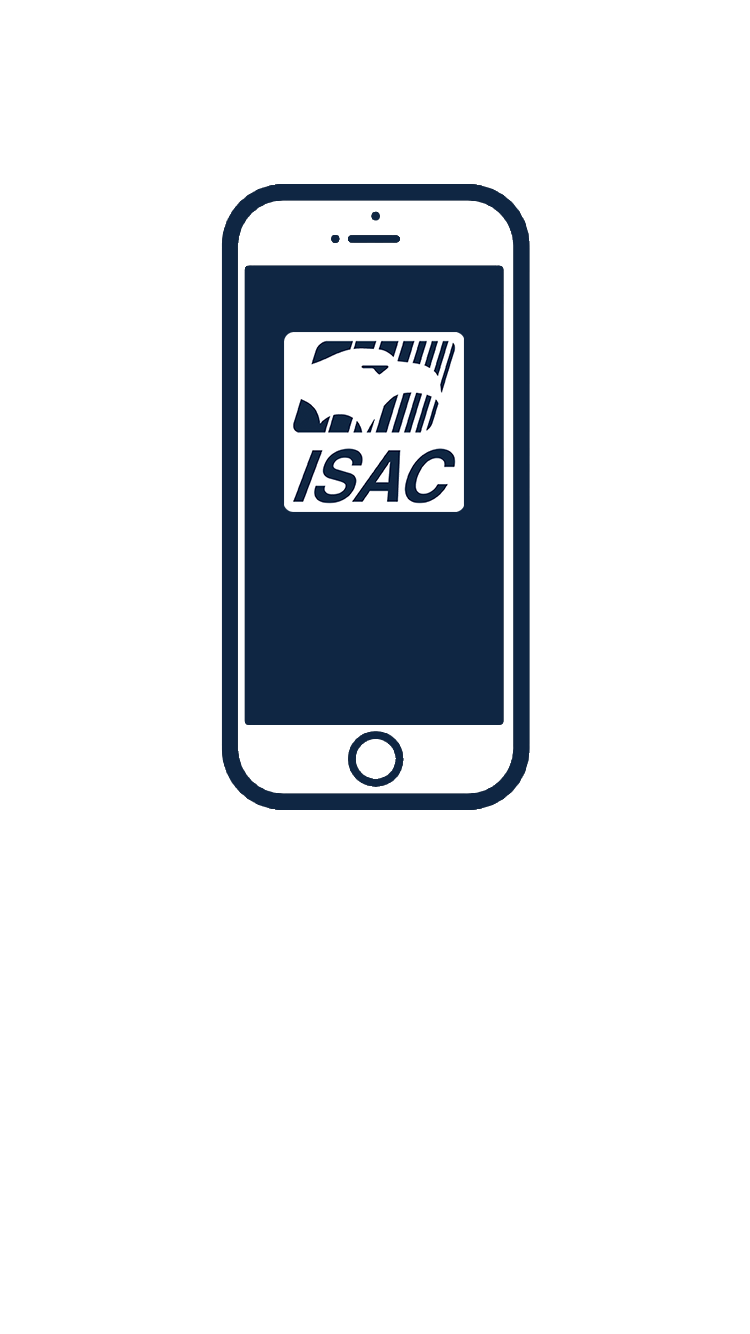 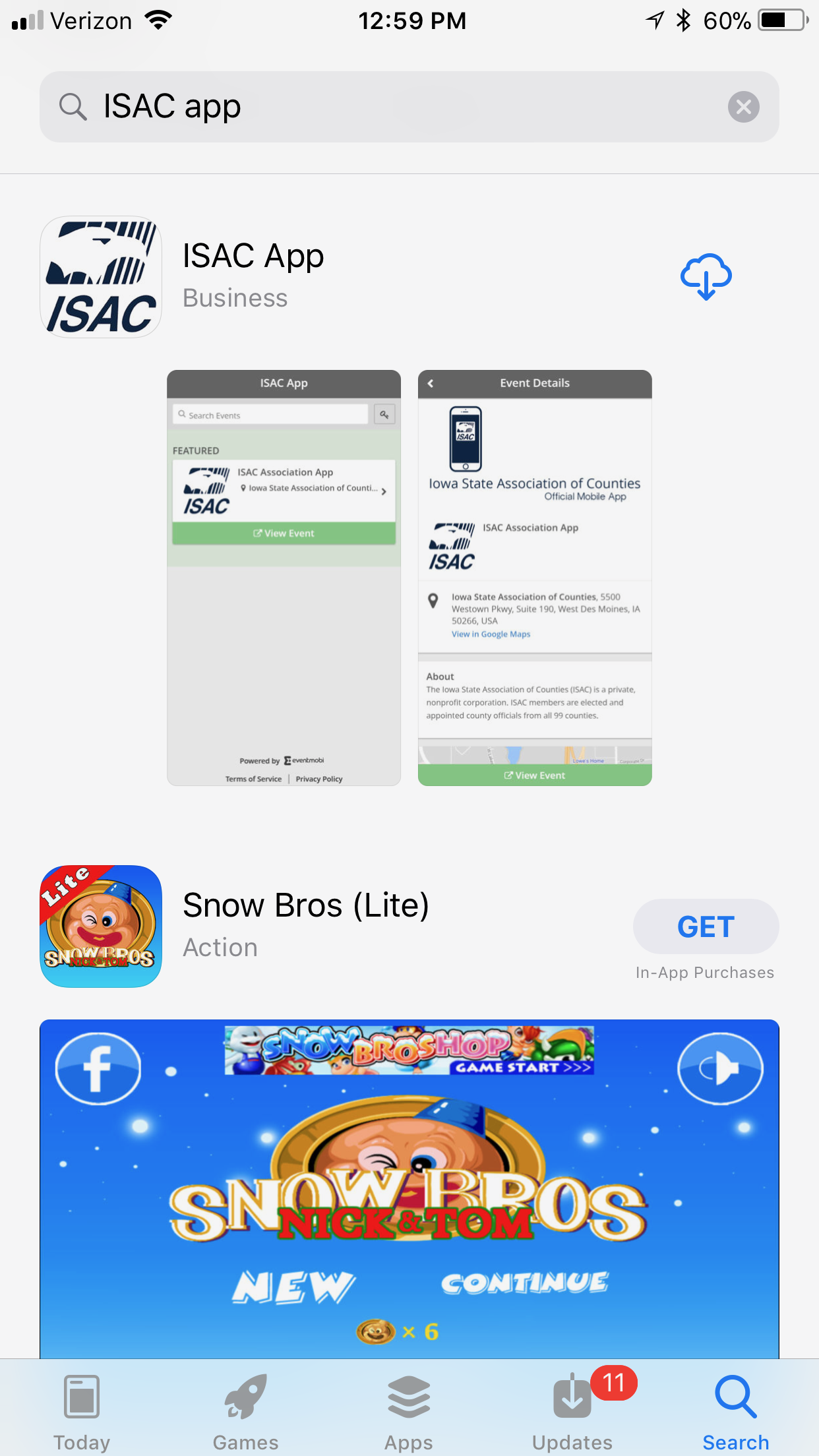 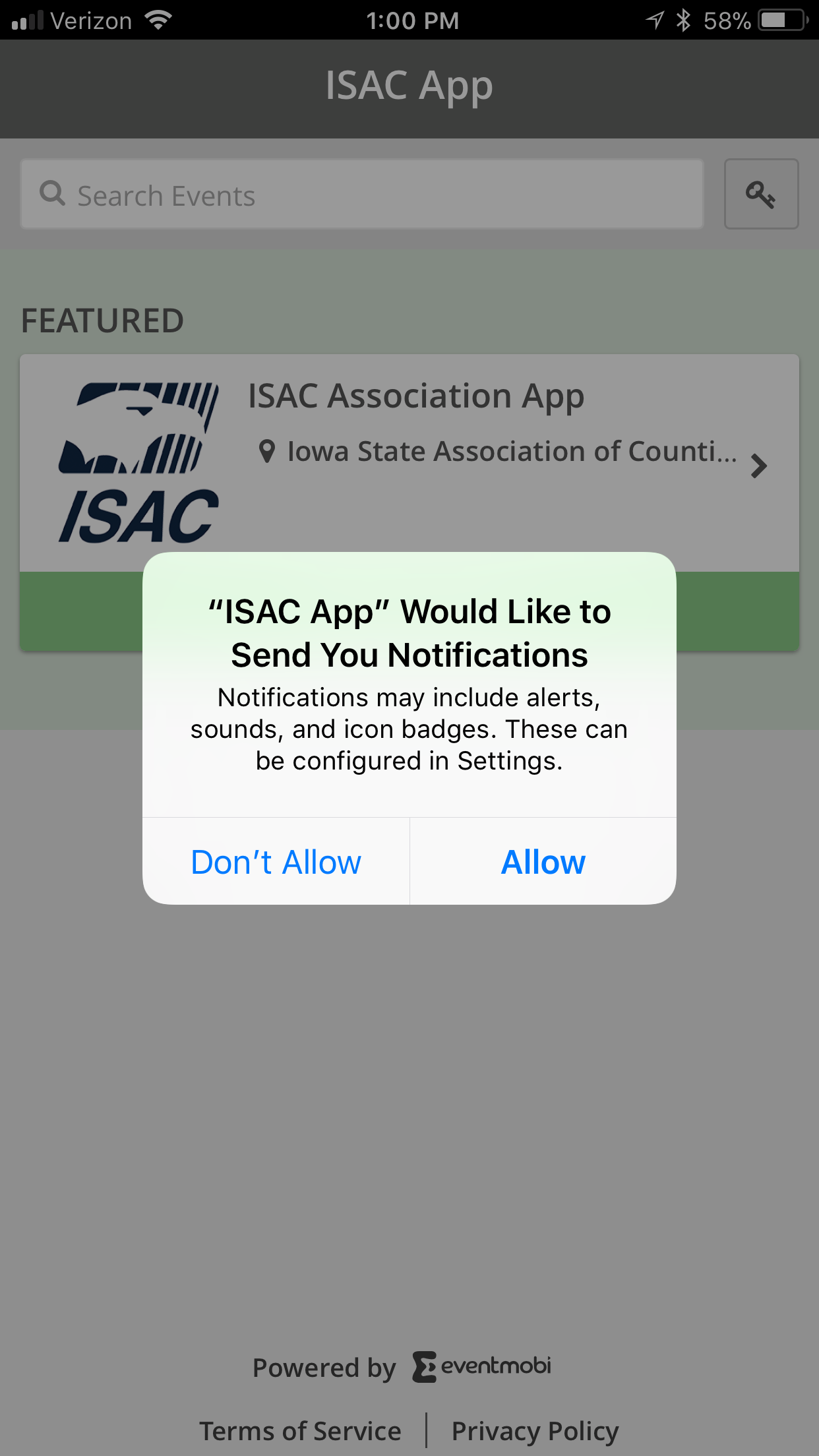 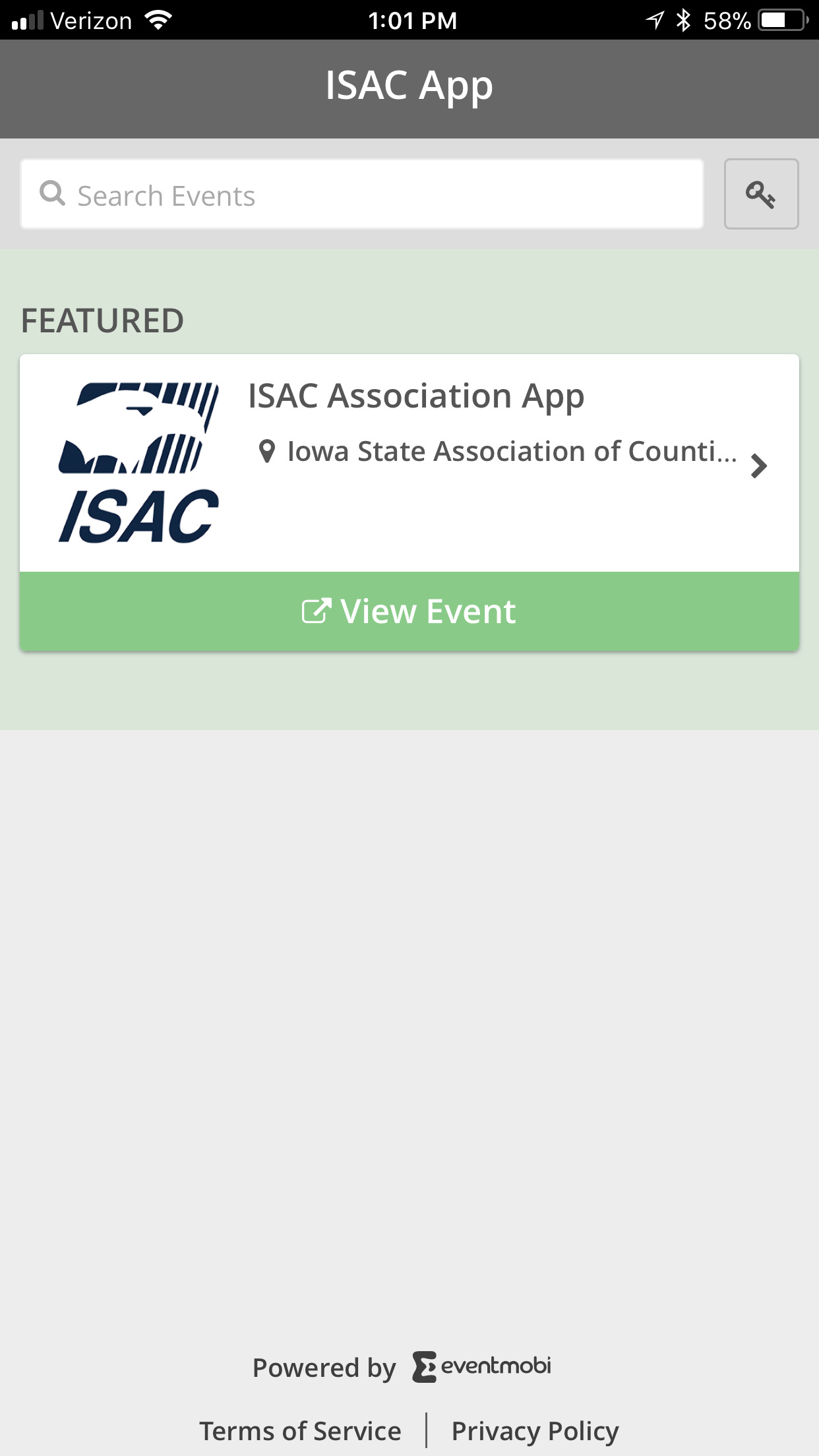 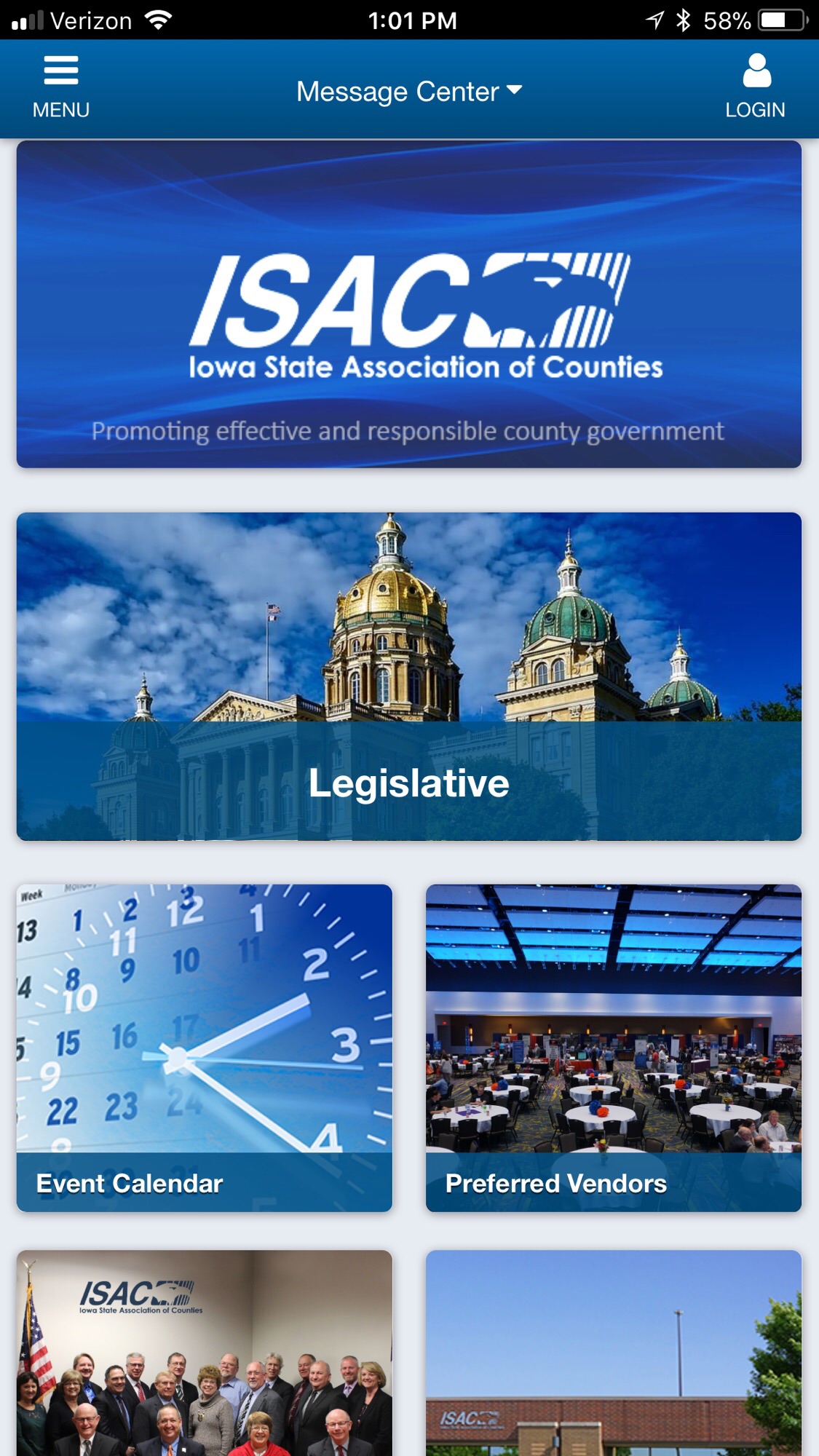 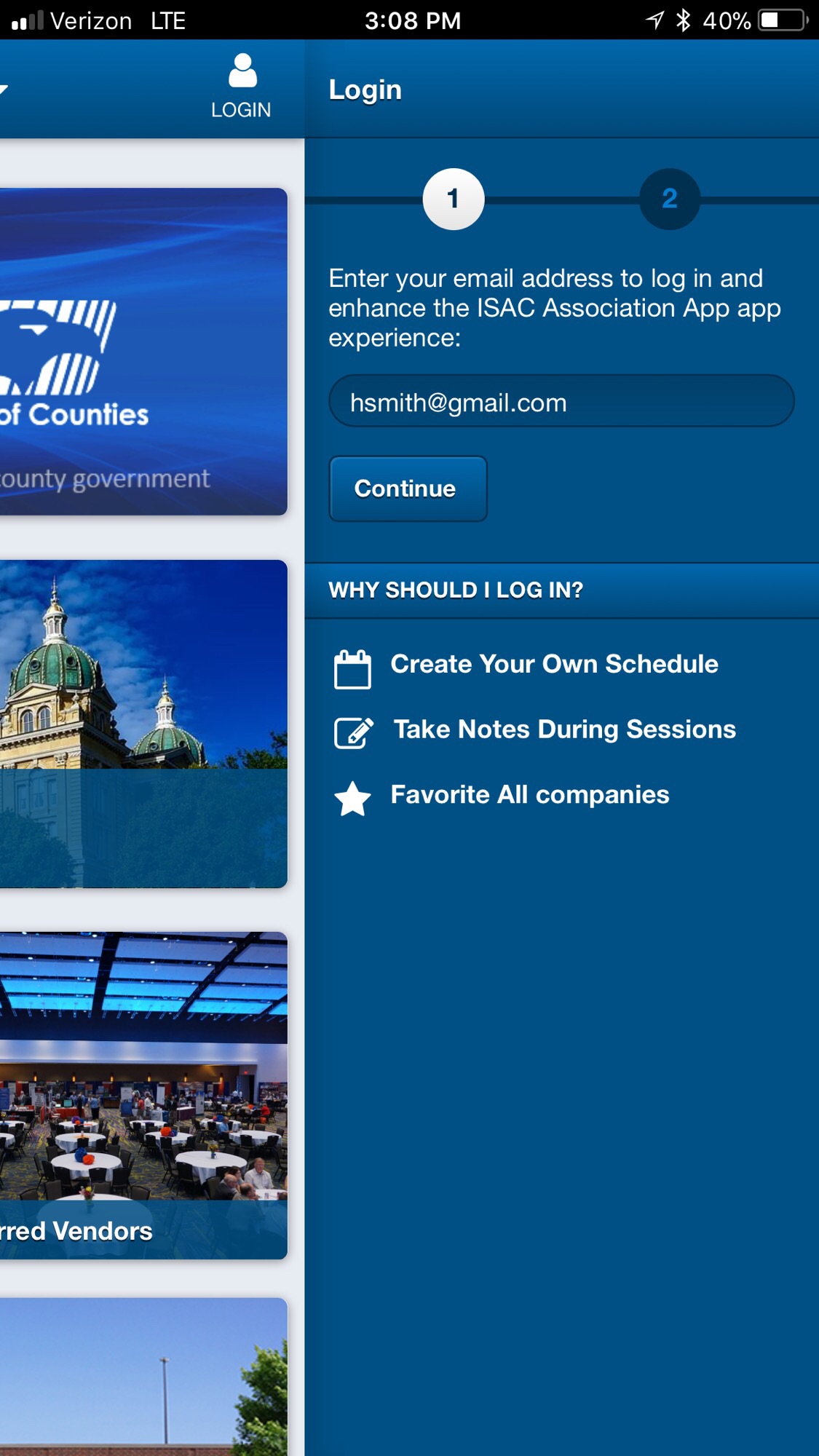 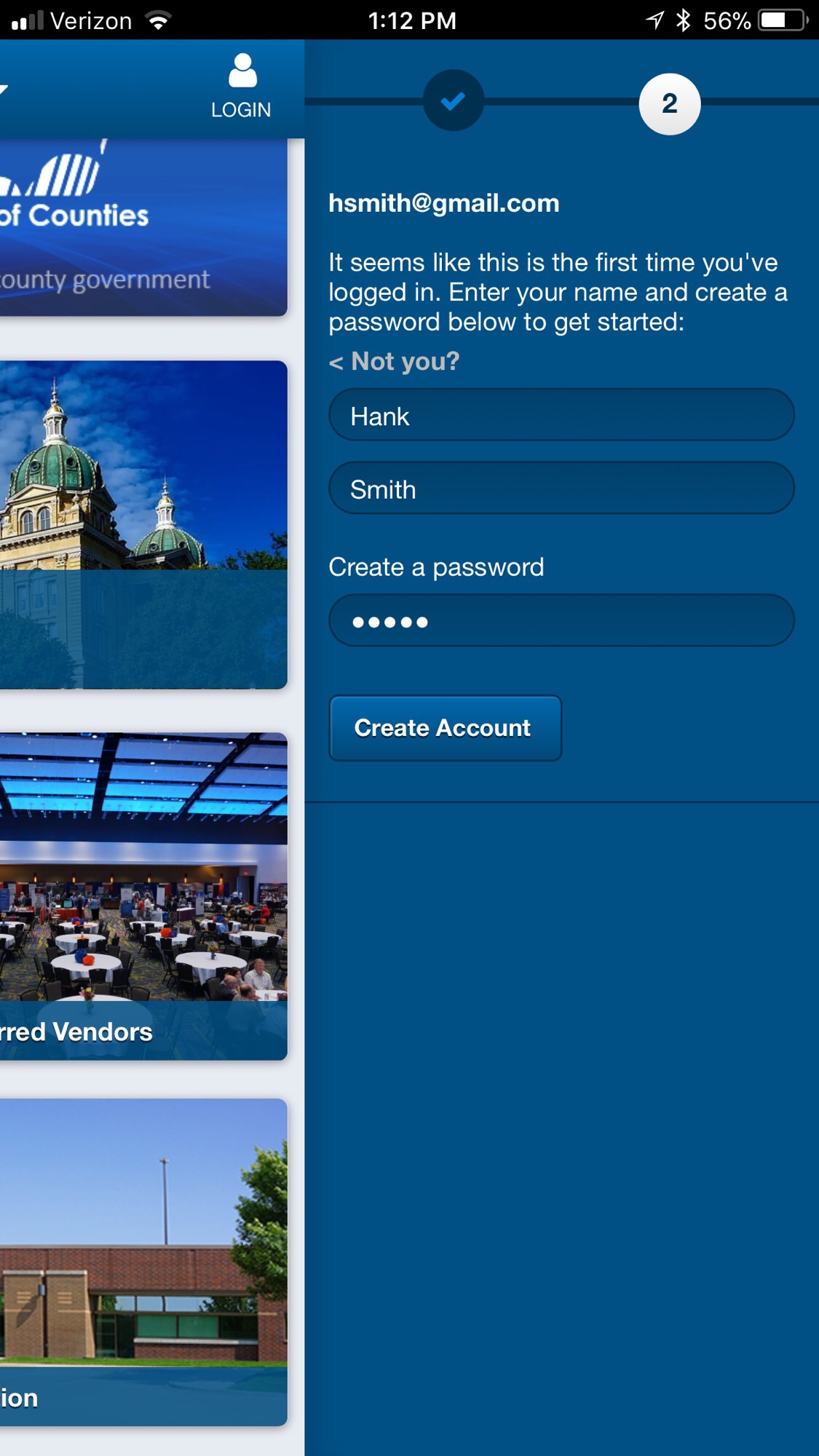 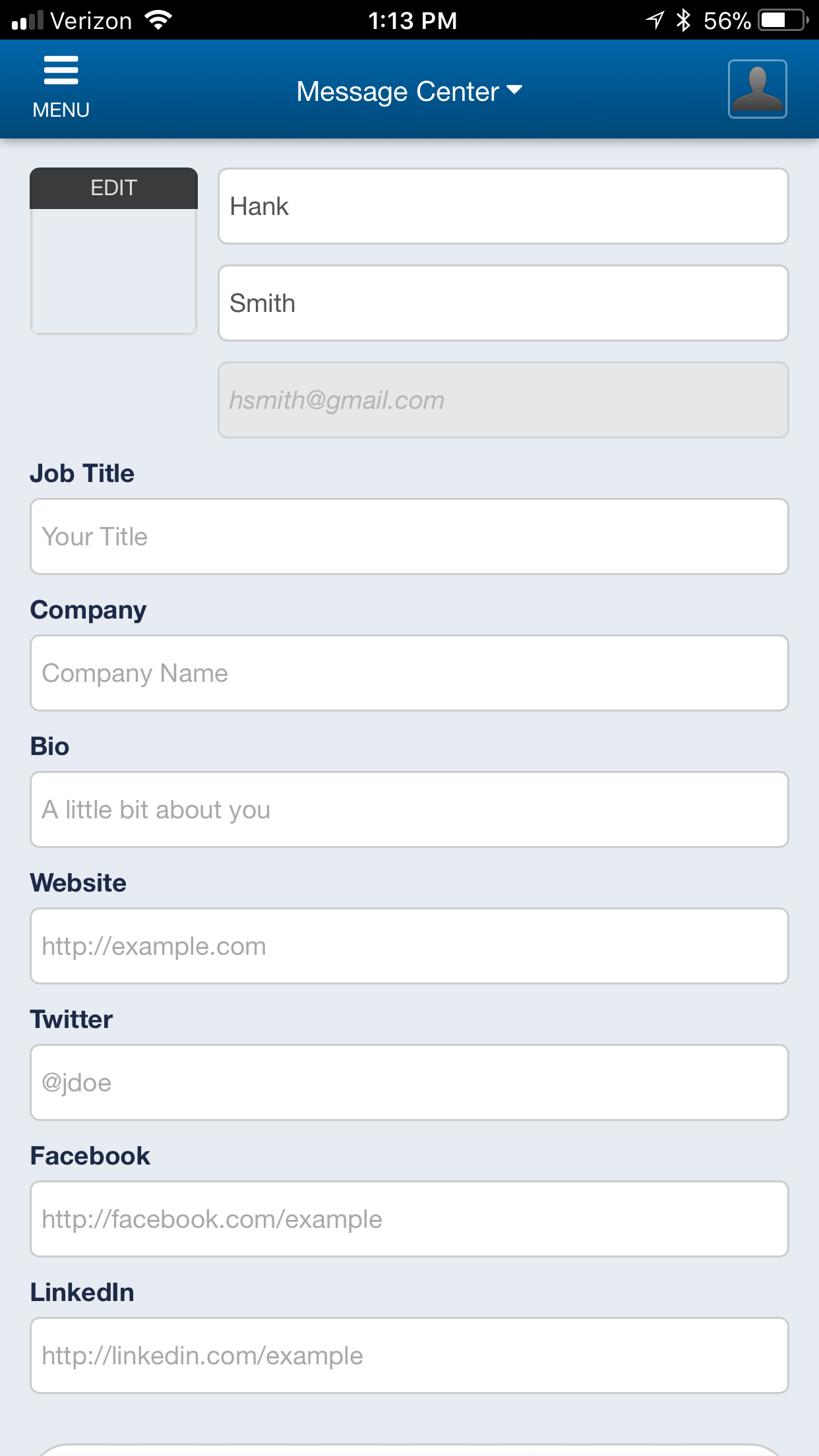 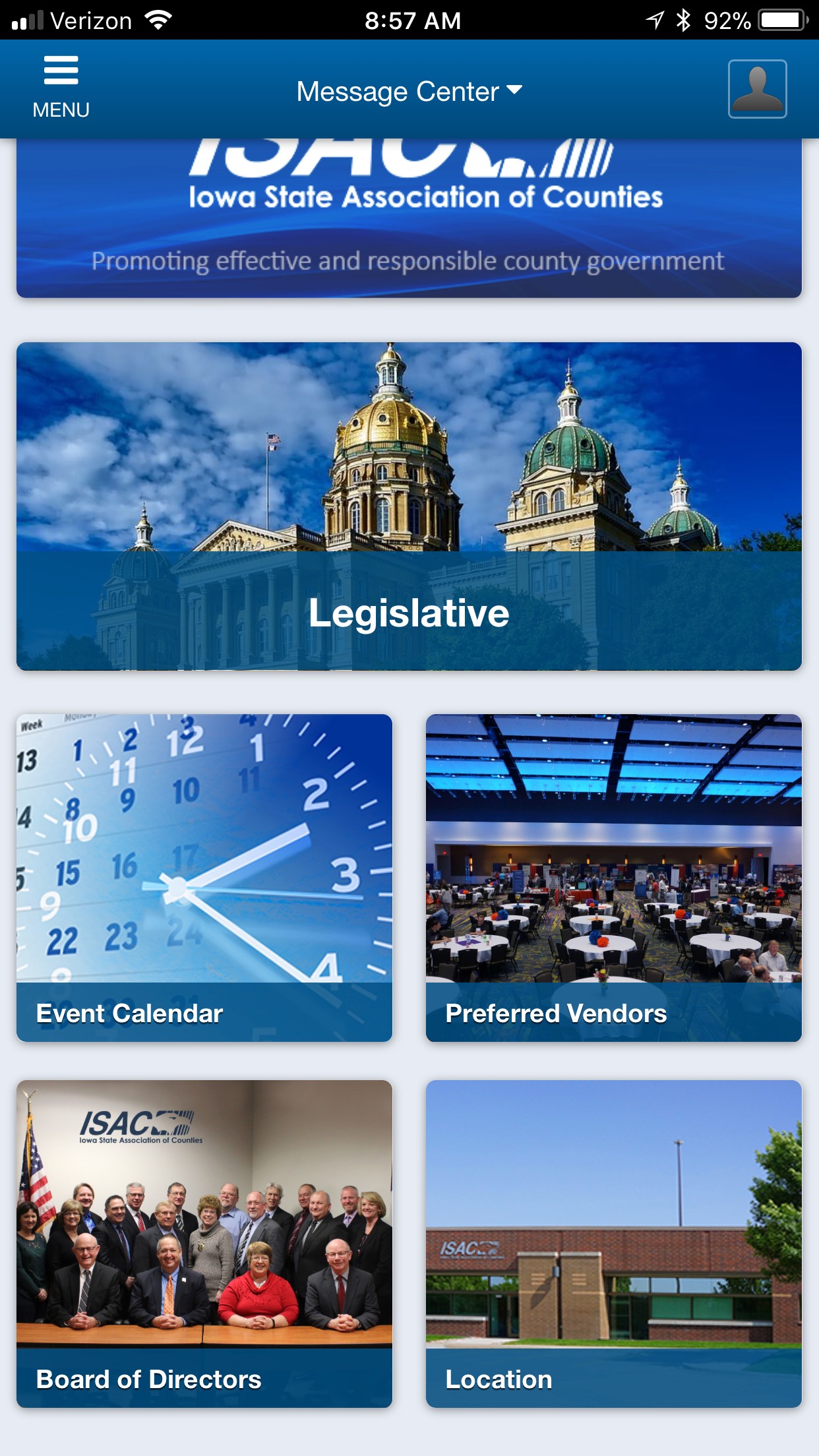 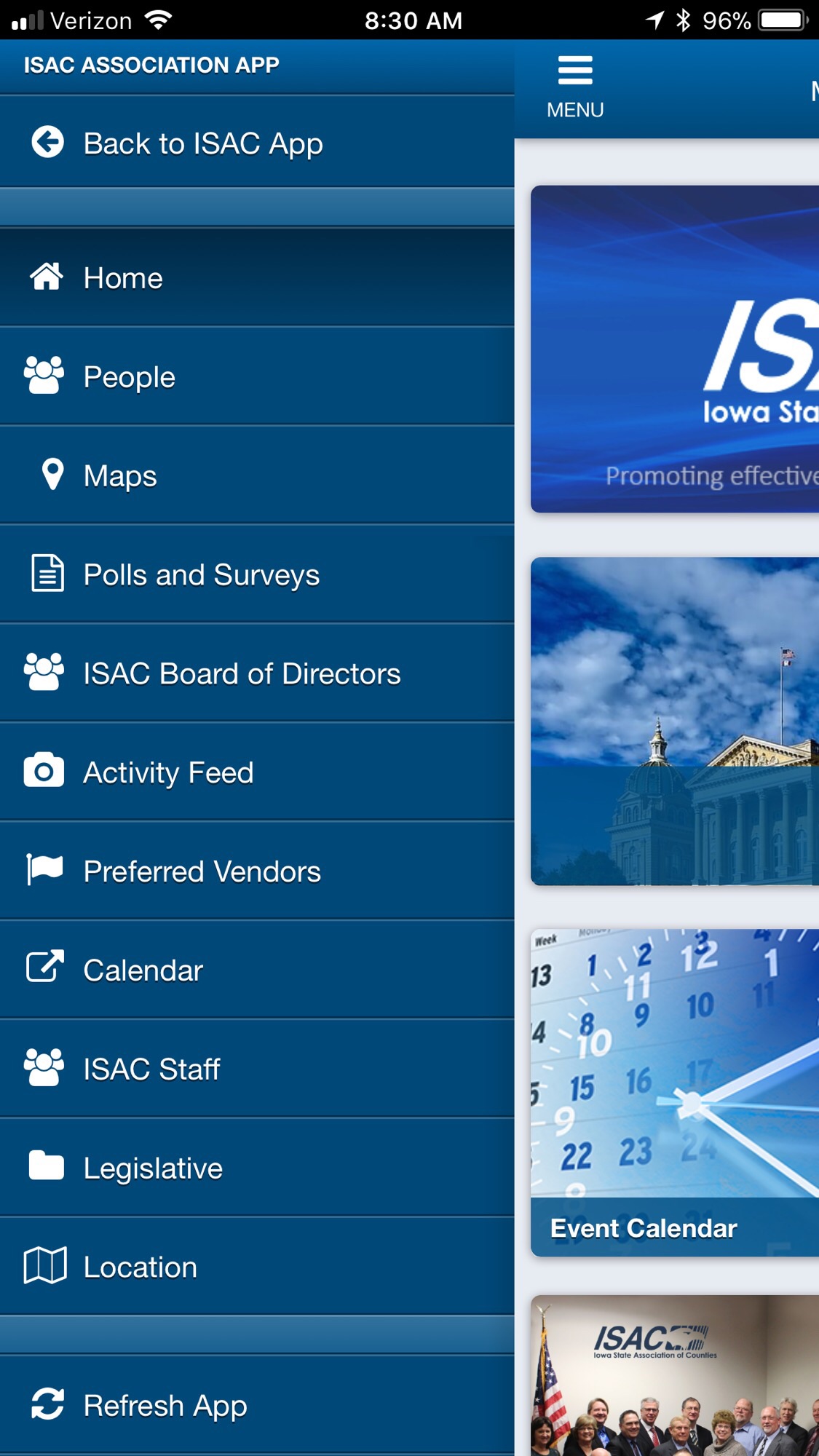 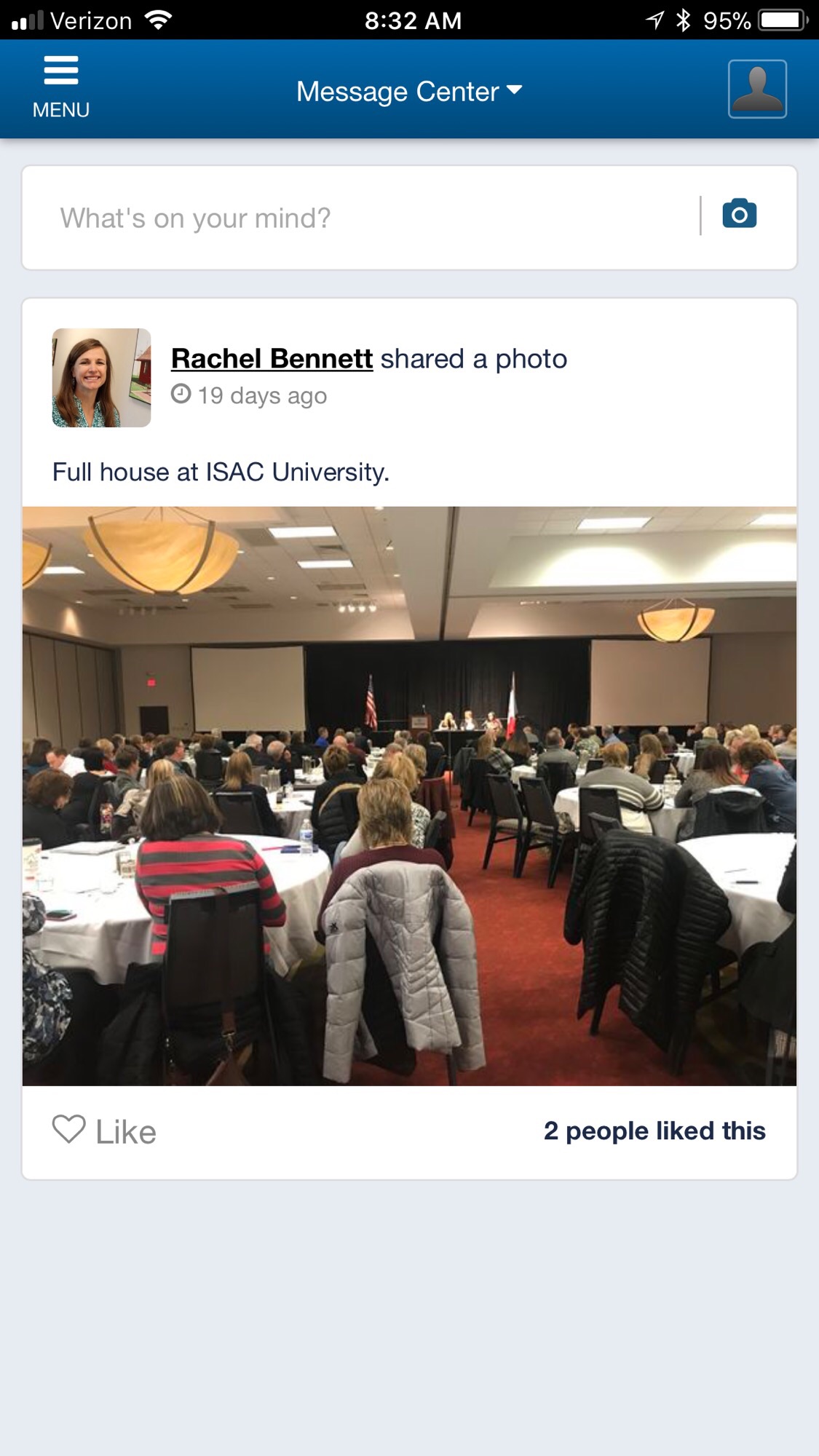 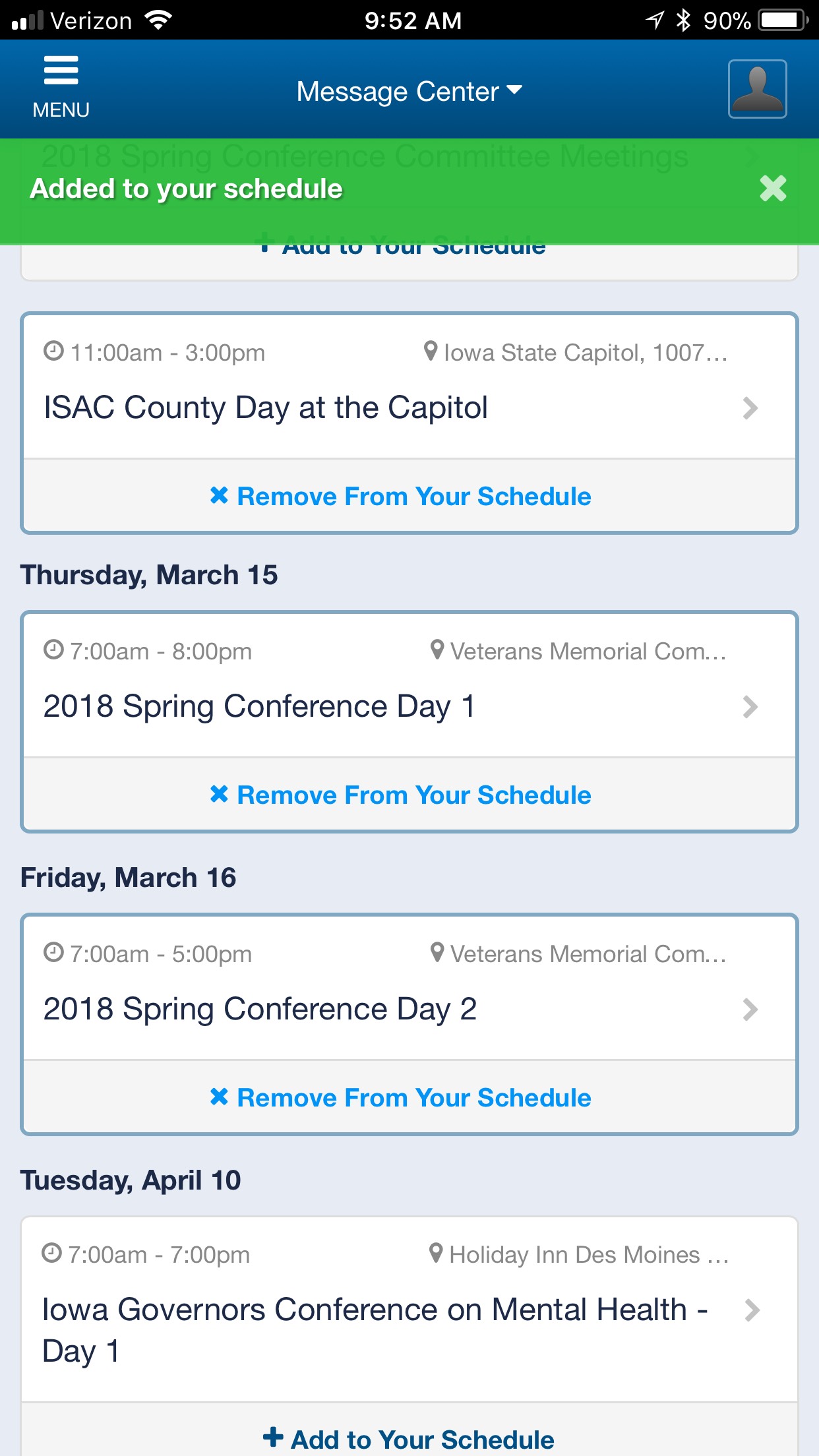 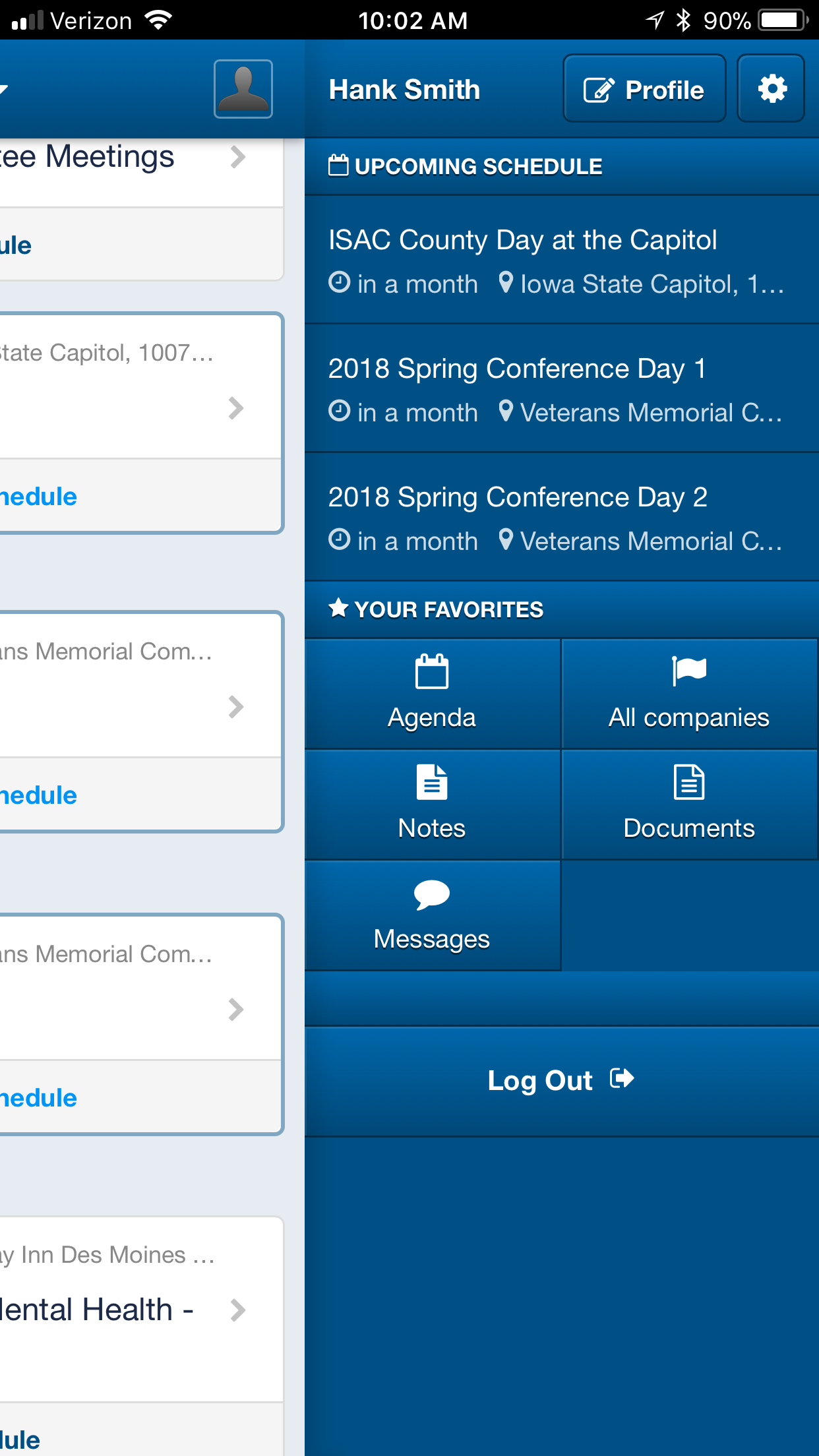 